   THAME CONCERT BAND 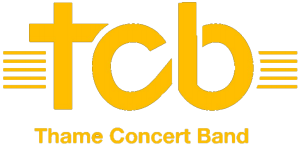 I …………………...…………………………………… (insert full name) as parent/legal guardian of ................................................................... (insert full name) hereby consent for their participation in the 2021 video competition run by Thame Concert Band and agree to the below points. I consent to allow submission of a video & sound recording of the young person to be submitted to Thame Concert Band via email to tcbpressenquiries@gmail.com in relation to this competition.  The video will be held electronically by Thame Concert Band committee, and once the top 3 are announced, all other video & sound recordings will be deleted.I also consent that, if the young person's video should be considered one of the top three recordings, that video and winners’ names will be shared by Thame Concert Band on Thame Concert Band’s YouTube page between 8th April 2021 and 31st December 2022. The file will be stored by Thame Concert Band’s Media Officer during this time.Once the competition winners have been announced all videos except for the top three will be deleted immediately. Print name ..............................       Signature    …………………………         Date ..........................................Relation to the young person…………………...Email address of parent/guardian……………….Email address of participant………………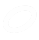 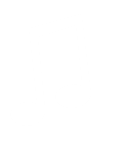 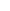 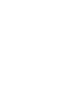 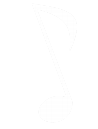 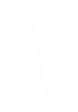 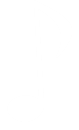 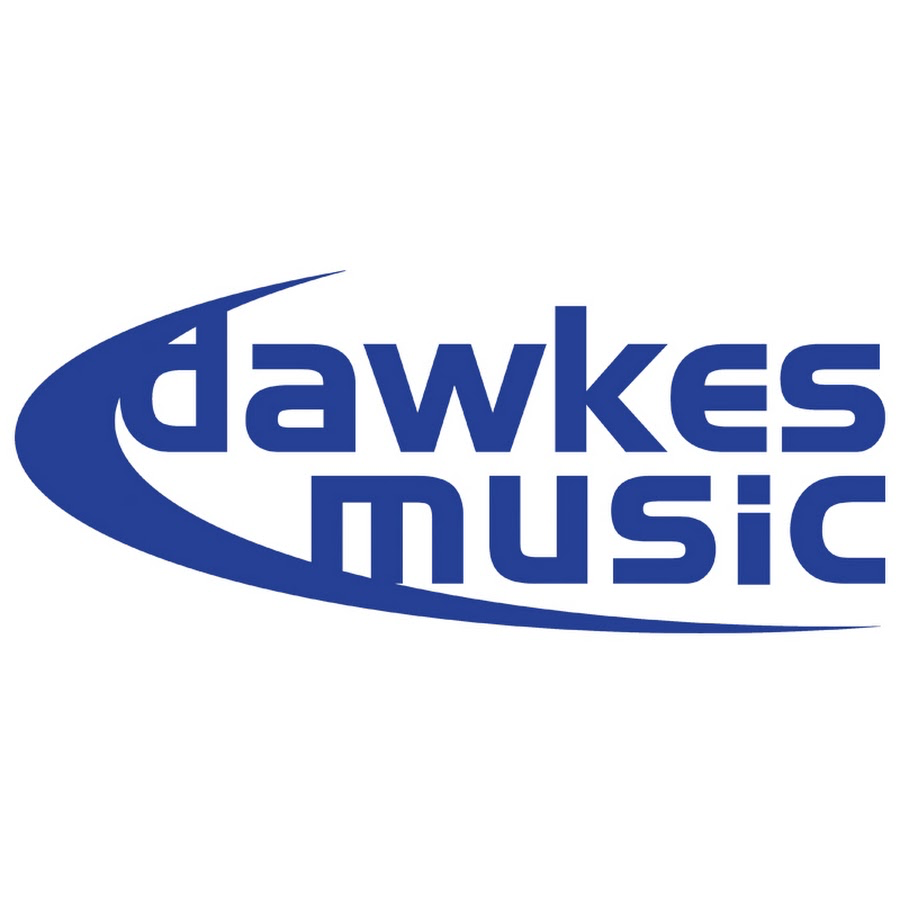 